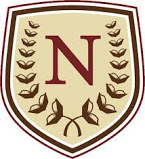 FRIENDS OF NOVA CLASSICAL ACADEMYBOARD OF DIRECTORSJeff Ellerd, PresidentKen Schlosser, SecretarySarah Taylor, DirectorScott Krizen, DirectorUpdated November 15, 2018